MMutual Recognition (Western Australia) Act 2020Portfolio:PremierAgency:Department of the Premier and CabinetMutual Recognition (Western Australia) Act 20202020/04430 Nov 2020s. 1 & 2: 30 Nov 2020 (see s. 2(a));Act other than s. 1 & 2: 1 Mar 2021 (see s. 2(b))Mutual Recognition (Western Australia) Amendment Act 2022 Pt. 22022/00729 Mar 20221 Jul 2022 (see s. 2(b) and SL 2022/80)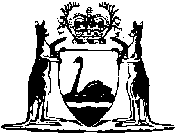 